        К А Р А Р					Р Е Ш Е Н И Е                                     20 июль 2016й.                             №14-1                                     20 июля 2016г.   О внесении изменений и дополнений в Устав сельского поселения Иликовский сельсоветмуниципального района Благовещенский район Республики БашкортостанСовет сельского поселения Иликовский сельсовет  муниципального района Благовещенский район Республики Башкортостан Р Е Ш И Л :1. Внести в Устав сельского поселения Иликовский сельсовет муниципального района Благовещенский район Республики Башкортостан следующие изменения и дополнения:1.1. В части 1 статьи 3:а) пункт 16 изложить в следующей редакции:«16) обеспечение условий для развития на территории Сельского поселения физической культуры, школьного спорта и массового спорта, организация проведения официальных физкультурно-оздоровительных и спортивных мероприятий Сельского поселения;»;б) пункт 19 изложить в следующей редакции:«19) участие в организации деятельности по сбору (в том числе раздельному сбору) и транспортированию твердых коммунальных отходов;».1.2. Часть 1 статьи 4 дополнить пунктом 13 следующего содержания:«13) осуществление мероприятий по отлову и содержанию безнадзорных животных, обитающих на территории Сельского поселения.».1.3. Пункт 13 части 1 статьи 5 изложить в следующей редакции:«13) организация профессионального образования и дополнительного профессионального образования выборных должностных лиц местного самоуправления, членов выборных органов местного самоуправления, депутатов Совета, муниципальных служащих и работников муниципальных учреждений, организация подготовки кадров для муниципальной службы в порядке, предусмотренном законодательством Российской Федерации об образовании и законодательством Российской Федерации о муниципальной службе;».1.4. Абзац 5 части 5 статьи 6 дополнить словами «, а в случае выдвижения инициативы проведения местного референдума избирательным объединением, иным общественным объединением ходатайство должно быть подписано всеми членами руководящего органа этого избирательного объединения, иного общественного объединения либо руководящего органа его регионального отделения или иного структурного подразделения, поддержавшими решение о выдвижении инициативы проведения местного референдума».1.5.  Пункт 4 части 3 статьи 11 изложить в следующей редакции: «4) вопросы о преобразовании Сельского поселения, за исключением случаев, если в соответствии со статьей 13 Федерального закона для преобразования Сельского поселения требуется получение согласия населения Сельского поселения, выраженного путем голосования;».1.6. Часть 4 статьи 14 дополнить следующими словами «в соответствии с законом Республики Башкортостан».1.7. В статье 18:а) в части 3 слова «на пятнадцатый день» заменить словами «в течение 30 дней».б) часть 12 дополнить предложением следующего содержания:«В случаях досрочного прекращения полномочий главы Сельского поселения либо временного отсутствия главы Сельского поселения (отпуск, болезнь, командировка и т.д.) его полномочия председателя Совета осуществляются заместителем председателя Совета либо при отсутствии, в том числе временном, заместителя председателя Совета - иным депутатом Совета в соответствии с решением Совета.»;в) дополнить частью 12.1 следующего содержания:«12.1. Совет избирает заместителя председателя Совета из числа депутатов Совета большинством голосов от установленной численности депутатов Совета на срок полномочий Совета.Полномочия заместителя председателя Совета по предложению главы Сельского поселения или одной трети от установленной численности депутатов Совета могут быть прекращены досрочно. Полномочия заместителя председателя Совета могут быть прекращены досрочно и по его личному заявлению.Решение Совета о досрочном прекращении полномочий заместителя председателя Совета принимается большинством голосов от установленной численности депутатов Совета.».1.8. В статье 19:а) часть 7 признать утратившим силу;б) в части 8 слова «из своего состава» исключить, слово «главу» заменить словом «главы».1.9. Дополнить статьей 19.1 следующего содержания: «Статья 19.1. Исполнение полномочий главы Сельского поселенияВ случаях досрочного прекращения полномочий главы Сельского поселения либо временного отсутствия главы Сельского поселения (отпуск, болезнь, командировка и т.д.) его полномочия временно осуществляет управляющий делами Администрации Сельского поселения, за исключением полномочий председателя Совета, осуществляемые заместителем председателя Совета либо при отсутствии, в том числе временном, заместителя председателя Совета - иным депутатом Совета в соответствии с решением Совета.».1.10. Часть 5 статьи 22 изложить в следующей редакции:«5. Депутат, член выборного органа местного самоуправления, выборное должностное лицо местного самоуправления, иное лицо, замещающее муниципальную должность, должны соблюдать ограничения, запреты, исполнять обязанности, которые установлены Федеральным законом от 25 декабря 2008 года № 273-ФЗ «О противодействии коррупции» и другими федеральными законами. Полномочия депутата, члена выборного органа местного самоуправления, выборного должностного лица местного самоуправления, иного лица, замещающего муниципальную должность, прекращаются досрочно в случае несоблюдения ограничений, запретов, неисполнения обязанностей, установленных Федеральным законом от 25 декабря 2008 года № 273-ФЗ «О противодействии коррупции», Федеральным законом от 3 декабря 2012 года № 230-ФЗ «О контроле за соответствием расходов лиц, замещающих государственные должности, и иных лиц их доходам», Федеральным законом от 7 мая 2013 года № 79-ФЗ «О запрете отдельным категориям лиц открывать и иметь счета (вклады), хранить наличные денежные средства и ценности в иностранных банках, расположенных за пределами территории Российской Федерации, владеть и (или) пользоваться иностранными финансовыми инструментами».». 1.11. В абзаце первом части 6 статьи 34 слова «затрат на их денежное содержание» заменить следующими словами «расходов на оплату их труда».1.12. Абзац 5 части 3 статьи 40 признать утратившим силу.1.13. Статью 48 дополнить частью 6 следующего содержания:«6. Депутаты Совета, распущенного на основании части 3 настоящей статьи, вправе в течение 10 дней со дня вступления в силу закона Республики Башкортостан о роспуске Совета  обратиться в суд с заявлением для установления факта отсутствия их вины за непроведение Советом правомочного заседания в течение трех месяцев подряд. Суд должен рассмотреть заявление и принять решение не позднее чем через 10 дней со дня его подачи.».1.14. В пункте 2 части 1 статьи 49 слова «нецелевое расходование субвенций из федерального бюджета или бюджета Республики Башкортостан» заменить словами «нецелевое использование межбюджетных трансфертов, имеющих целевое назначение, бюджетных кредитов, нарушение условий предоставления межбюджетных трансфертов, бюджетных кредитов, полученных из других бюджетов бюджетной системы Российской Федерации».2. Настоящее решение вступает в силу со дня его обнародования.3. Настоящее решение обнародовать на официальном стенде Администрации сельского поселения Иликовский сельсовет муниципального района Благовещенский район Республики Башкортостан  после его государственной регистрации.Глава сельского поселенияИликовский сельсоветМуниципального района Благовещенский районРеспублики Башкортстан                                                      Д.З.БатршинБАШКОРТОСТАН РЕСПУБЛИКАhЫБЛАГОВЕЩЕН РАЙОНЫ МУНИЦИПАЛЬ РАЙОНЫНЫҢИЛЕК АУЫЛ СОВЕТЫАУЫЛ БИЛƏМƏhЕ  СОВЕТЫ 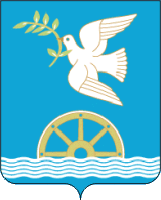 РЕСПУБЛИКА  БАШКОРТОСТАНСОВЕТСЕЛЬСКОГО ПОСЕЛЕНИЯИЛИКОВСКИЙ  СЕЛЬСОВЕТМУНИЦИПАЛЬНОГО РАЙОНА БЛАГОВЕЩЕНСКИЙ РАЙОН